Библиотечные урокиБиблиотечные уроки в начальной школеЧитать – это еще ничего не значит;что читать и как понимать читаемое –вот в чем главное дело.К.Д. УшинскийСовременный человек должен не только уметь читать, писать, говорить, но и обладать информационной грамотностью, дающей возможность каждому не просто получать информацию, но и уметь ее оценить и применить для себя, сделать ее полезной. Сегодня любой человек имеет широкий доступ как к традиционным, так и к нетрадиционным источникам информации, новые возможности для творчества и повышения эффективности самостоятельной работы.Основная роль в проведение библиотечных уроков принадлежит школьным библиотекарям, которые с помощью этих уроков должны воспитывать независимого библиотечного пользователя. Распространение библиотечно-библиографических знаний, развитие культуры чтения и информационной грамотности происходит через различные формы работы школьного библиотекаря: индивидуальные и групповые консультации, внеклассные мероприятия, экскурсии по библиотеке и конечно, библиотечные уроки.Библиотечные уроки – основной вид деятельности школьного библиотекаря по формированию информационной культуры личности учащегося, подготовке ребенка к продуктивной самостоятельной работе с источниками информации. При проведении библиотечных уроков обязательно должны соблюдаться определенные требования:– принцип системного подхода, иначе, несмотря даже на большой объем сведений, предоставляемый учащимся на этих занятиях, практический результат не будет удовлетворительным, знания будут носить хаотичный и разрозненный характер;– принцип преемственности;– последовательное усложнение при подаче материала уроков;– ориентирование на конкретную возрастную группу учащихся и на реальные потребности школы.Каждый библиотечный урок должен соответствовать задачам и целям урока: образовательной, воспитательной, развивающей.Формы проведения библиотечного урока – разнообразны. Чаще всего используется классическая форма с кратким повтором пройденного, изложением нового материала и его закреплением. Но сегодня актуальны такие активные формы занятий, как викторины, интеллектуальные турниры, библиографические и ролевые игры, конкурсы, литературные путешествия, литературные гостиные, устные журналы, информины и т.д.Чаще всего выбирают такие формы проведения библиотечных уроков, как викторины, устные журналы, конкурсы.Для проведения любой формы занятия необходимо его определенное технологическое проектирование. Каждый этап подготовки и проведения требует тщательности, продуманности и, конечно, творческого начала.Подготовительный этап занятия предполагает выбор темы, места и форму проведения занятия. Желательно провести предварительный тестовый опрос учащихся с целью выявления уровня их подготовки. Необходимо подобрать и изучить нужную литературу, подготовить наглядный материал, оформить книжную выставку по теме, по мере необходимости, стенды, плакаты, подобрать цитаты. Важной частью подготовки занятия является составление плана его проведения, где обязательно рассматриваются цели и задачи урока, разрабатывается ход самого урока, его основное содержание, продумываются контрольные вопросы. Кроме этого, необходимо продумать техническое оснащение, подготовить раздаточный материал для практической части урока.Проведение занятия – это основной этап урока. Технология его проведения может быть разнообразной в зависимости от выбора форм, методов и приемов, оптимальных для данного типа урока, для данной темы, для данной возрастной группы и т.п. Но, как правило, проводится краткий опрос учащихся на выявление опорных знаний, дается изложение нового материала, выполняется практическая работа учащихся на закрепление нового материала, проверяется степень усвоения знаний и дается домашнее задание.Подведение итогов включает анализ деятельности учащихся на уроке, а также оценку результатов собственной деятельности по проектированию и реализации на практике занятия.Результативность урока зависит и от таких моментов, как умение вызвать интерес к теме, эмоциональность подачи материала, познавательная активность учащихся. В конце года можно запланировать итоговое занятие в каждой параллели в нетрадиционной форме проведения (литературный КВН, библиографический турнир и т.д.).Темы занятий для учащихся разных ступеней обучения могут быть одинаковыми, но объем материала меняется в динамике от простого к сложному, от краткого к подробному.Примерный тематический план проведения библиотечных уроков в начальной школе
В зависимости от потребностей учащихся, от их знаний каждый библиотекарь должен составлять свой план работы по проведению библиотечных занятий, должен сам выбирать форму проведения, при этом раскрывая свой творческий потенциал и возможности.


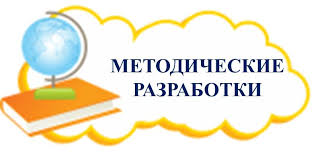 
Библиотечно-библиографические знания (ББЗ) ББЗ: рекомендацииМатериалы к библиотечным урокамБиблиотечные уроки. Открытый класс Библиотечные уроки в Открытом классе Библиотечные мероприятияВ стране библиотечных уроковУроки информационной культуры: каталог разработокБиблиотечно-библиографическая и информационная культура школьниковФормирование информационной культуры: Что ещё почитатьБИБЛИОТЕЧНЫЙ НАВИГАТОР. Пособие для детейСправочная литератураДелаем библиографическое описание книгиБиблиографическое описание документаЗанятие - практикум: Поиск информации в книгах, каталогах и ИнтернетеКак сделать библиографическое описание электронного ресурсаИнформационная культура личности 5 классИнформационная культура личности 6 классБиблиографический праздник: для учащихся 5 -7 классовКлючи к сокровищам библиотеки: игра- практикум для учащихся 7-8     классовТурнир рыцарей книги: для учащихся 6-7 классовНеправильные правила пользования библиотекойМероприятие "Книга - наш друг и наставник"Самостоятельная работа учащихся с источниками информации: методические рекомендации для библиотекаря и преподавателяИз чего делают книгиИллюстрации книги. Библиотечный урокЖурналу «Друг. Для любителей кошек» исполняется 20 летЛукина С.И. Периодические издания для детей: библиотечный урок Библиотечный урок для учащихся младших классовБиблиотечный урок "Журналы для детей"Интегрированный библиотечный урок для 1 класса "Что такое информация"Библиотечный урок "БИБЛИОТЕКА, КНИЖКА, Я – ВМЕСТЕ ДРУЖНАЯ СЕМЬЯ"(знакомство первоклассников с книгой и библиотекой)Игра-знакомство с читальным залом: для 1-2 классовПутешествие в Читалию (Праздник посвящения в читатели) для 1 классаБиблиотечный урок «О том, как создавались книги» Библиотечный урок «Знакомство с библиотекой»Библиотечный урок «Путешествие в Книгоград» Библиотечный урок «Как рождается книга» Библиотечный урок в 5-6 классах «Книга в твоих руках»Библиотечный урок «Самостоятельная работа с книгой» для 7-9 кл.Библиотечный урок "Основные элементы книги"Библиотечный урок-игра "Структура книги" .Библиотечный урок  «Периодические издания – одно из главных средств массовый информации школьников» (библиотечный урок для учащихся 5-9 кл.)Разработка занятия «В библиотеке у каждой книги своё место» 1 клБиблиотечный урок "Выбор книг в библиотеке. Структура книги". 2 классБиблиотечный урок "Удивительная страна Журналия". 2 классБиблиотечный урок "История носителей информации: от папируса до компьютера". 3 классБиблиотечный урок "Общение на расстоянии с помощью писем". 3 классБиблиотечный урок «Элементы книги»КлассТема занятия1 классыПервое посещение библиотеки. Правила и умение обращаться с книгой. Посвящение в читатели.2 классыЗнакомство с библиотекой (экскурсия). Строение книги. Элементы книги. Газеты и журналы для детей.3 классыСтруктура книги. Выбор книги в библиотеке. Как читать книги.4 классыКнига и ее создатели. Справочная литература. Правила работы с ней.